Szanowni Państwo,Zapraszam dzieci zakwalifikowane do terapii logopedycznej i ich Rodziców do korzystania z konsultacji oraz kontynuowania terapii z wykorzystaniem wysokich technologii. Listy dzieci objętych terapią logopedyczną z GRUP: IX, X, XI, XII i XIII 
znajdują się u wychowawców.Godziny konsultacji są analogiczne do godzin pracy w gabinecie w przedszkolu, tj.: Poniedziałek    8-13 Wtorek              8-13Środa                8-13Czwartek          8-13Piątek               14-16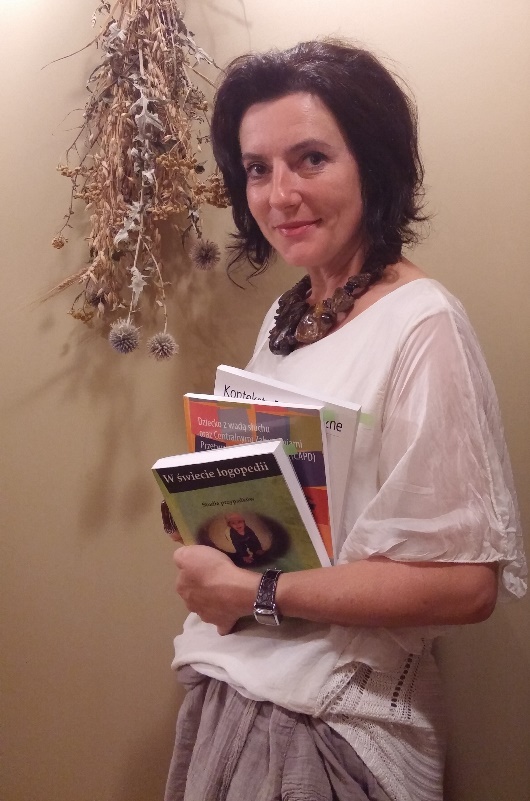 Numer telefonu, na który mogą Państwo 
do mnie dzwonić jest następujący: 796 389 111.Podczas wstępnej rozmowy ustalę z Opiekunem dziecka sposób kontaktu i formę pracy.Z poważaniem,Agnieszka Wilk Neurologopeda